Publicado en  el 05/01/2016 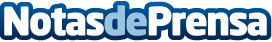 El Museo Reina Sofía recibió un 20% más de visitantes en 2015Respecto al balance económico, el Museo ha aumentado en un 7% los ingresos generados respecto el año anteriorDatos de contacto:Nota de prensa publicada en: https://www.notasdeprensa.es/el-museo-reina-sofia-recibio-un-20-mas-de Categorias: Artes Visuales Madrid http://www.notasdeprensa.es